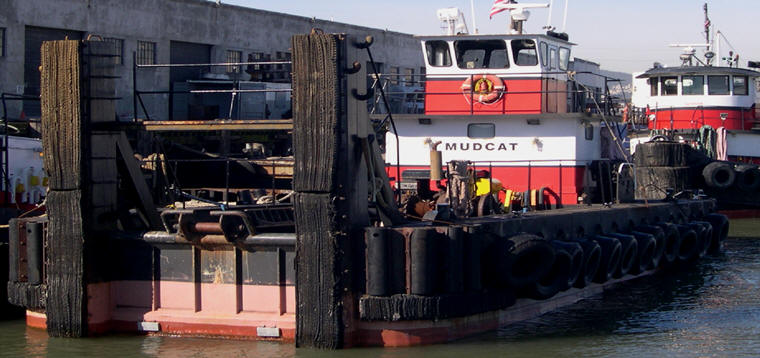 Horsepower:Length:Beam:Deep Draft:Astern Bollard:Ahead Bollard:88072’21’3.5Engines:Face Wires:Face Wires:Face Wires:Fresh Water:Fuel Oil:Twin CumminsN14M7/8”x110’7/8”x110’7/8”x110’Propellers:Tow Winch:Tow Winch:Tow Winch:Anchor Winch:Anchor Winch:Twin Nozzles50,000 lbs. (Bow)50,000 lbs. (Bow)Gross Tonnage:Call Sign:Call Sign:Call Sign:Official Number:Official Number:56WCY8255WCY8255WCY825510672201067220Note:Note:Note:Note:Note:Note: